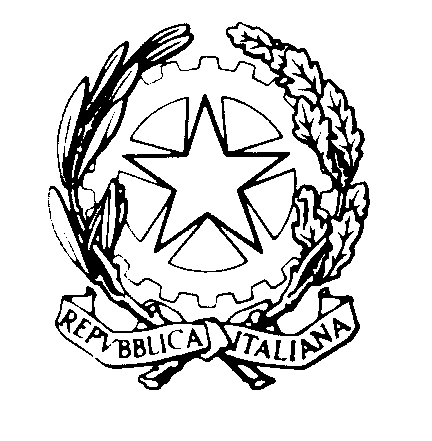 TRIBUNALE DI REGGIO CALABRIASEZIONE DEL DIBATTIMENTO                                                                             Al Segretario del Consiglio dell’Ordine degli Avvocati di Reggio CalabriaOggetto: UDIENZA MONOCRATICA DEL 9.11.2023 – GIUDICE FLAVIO TOVANI – AULA 5Si comunicano le fasce orarie aggiornate di trattazione dei processi dell’udienza indicata in oggetto per la cortese pubblicazione sul sito istituzionale del C.O.A. (con riserva di comunicare eventuali aggiornamenti e modifiche). Si ringrazia. Reggio Calabria, 20 ottobre 2023										Il GiudiceFlavio Tovani n.  ordineoreR.G.N.R. – R.G. Dib.19,104529/21 – 2264/2329,208/22 – 1/2239,302047/21 – 917/2349,503941/21 – 1608/22510,002945/18 – 1096/21610,108869/15 – 810/17710,052349/17 – 2036/18810,203247/19 – 1371/21911,10876/17 – 1779/191011,303739/16 – 1461/171111,403056/19 – 1225/221212,20555/18 – 3550/191313,004056/17 – 697/201413,103078/17 – 334/201513,201049/21 – 619/211614,301555/22 – 822/23